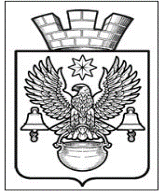 ПОСТАНОВЛЕНИЕАДМИНИСТРАЦИИКОТЕЛЬНИКОВСКОГО ГОРОДСКОГО ПОСЕЛЕНИЯКОТЕЛЬНИКОВСКОГО МУНИЦИПАЛЬНОГО   РАЙОНАВОЛГОГРАДСКОЙ ОБЛАСТИОт   04.04.2019                                                          № 280О разрешении на отклонение                                                                                                                                                от предельных параметров                                                                                                                                  разрешенного строительства                                                                                                                                                на земельном участке                На основании заявления от 15.03.2019г. вх. № 227-ог Чипликова Вячеслава Георгиевича о разрешении на  отклонение от предельных параметров разрешенного строительства на земельном участке, расположенном по адресу: Волгоградская область, Котельниковский район, г. Котельниково, ул. Ленина, 1б, с кадастровым номером 34:13:130024:452, материалов о результатах проведения публичных слушаний, проведенных 04.04.2019г., руководствуясь ст. 28 Федерального закона от 06. 10. . № 131-ФЗ «Об общих принципах организации местного самоуправления в Российской Федерации», Положением «О порядке организации и проведения публичных слушаний в Котельниковском городском поселении Котельниковского муниципального района Волгоградской области», утвержденным решением Совета народных депутатов Котельниковского городского поселения от 24.02.2011г. №81/373, Правилами землепользования и застройки Котельниковского городского поселения, утвержденными решением Совета народных депутатов Котельниковского городского поселения от 15.11.2009г. №41/232, Уставом Котельниковского городского поселения, администрация Котельниковского городского поселенияПОСТАНОВЛЯЕТ:1.  Разрешить отклонение от  предельных параметров разрешенного строительства на земельном участке площадью 265.0 кв. м, с кадастровым номером 34:13:130024:452 расположенном по адресу: Волгоградская область, Котельниковский район, г.Котельниково, ул. Ленина. 1б. Предельные параметры зданий, строений, сооружений для магазинов, торговых центров, мини-рынков площадью не более 400м2: минимальная площадь земельного участка  265 кв.м.; минимальная ширина земельного участка вдоль фронта улицы- 18.2м; минимальный отступ зданий, строений, сооружений от передней границы земельного участка- 1. 0 м.;  минимальный отступ зданий, строений, сооружений от боковой (восточной) границы земельного участка – 1.0м;  минимальный отступ зданий, строений, сооружений от боковой (западной) границы земельного участка – 0.0м; минимальный отступ зданий, строений, сооружений от задней границы земельного участка- 1.0м; максимальная высота (до самой высокой точки) -6м;максимальный процент застройки в границах земельного участка- 85 %.2. Настоящее постановление обнародовать и разместить на официальном сайте администрации Котельниковского городского поселения.                                                 3.Настоящее постановление вступает в силу с момента его подписания.                                                                                                                                                                                                                                                                                                                                                                                                                                                                                                                                                                                                                                                                                                                                                                                                                                                                                                                                                                                                                                                                                                                                                                                                                                                                                                                                                                                                                                                                                                   Глава  Котельниковского                                                                                                                 городского поселения                                                                                          А. Л. Федоров